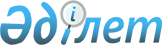 "О внесении изменений в решение районного маслихата от 22 декабря 2015 года № 362 "О районном бюджете на 2016-2018 годы"
					
			С истёкшим сроком
			
			
		
					Решение Сырдарьинского районного маслихата Кызылординской области от 29 февраля 2016 года № 380. Зарегистрировано Департаментом юстиции Кызылординской области 16 марта 2016 года № 5408. Прекращено действие в связи с истечением срока      В соответствии с Кодексом Республики Казахстан от 4 декабря 2008 года "Бюджетный кодекс Республики Казахстан" и подпунктом 1) пункта 1 статьи 6 Закона Республики Казахстан от 23 января 2001 года "О местном государственном управлении и самоуправлении в Республике Казахстан" Сырдарьинский районный маслихат РЕШИЛ:

      1. Внести в решение районного маслихата от 22 декабря 2015 года № 362 "О районном бюджете на 2016-2018 годы" (зарегистрировано в Реестре государственной регистрации нормативных правовых актов 30 декабря 2015 года № 5277, опубликовано в газете "Тіршілік тынысы" 09 января 2015 года № 2) следующие изменения:

      подпункт 1) пункта 1 изложить в новой редакции:

      "1) доходы – 5760461 тысяч тенге, в том числе:

      по налоговым поступлениям – 3379994 тысяч тенге;

      по неналоговым поступлениям – 23081 тысяч тенге;

      по поступлениям от продажи основного капитала – 3170 тысяч тенге; 

      по поступлениям трансфертов – 2354216 тысяч тенге ";

      подпункт 2) пункта 1 изложить в новой редакции:

      "2) затраты – 5789700,1 тысяч тенге ";

      подпункт 5) пункта 1 изложить в новой редакции:

      "5) дефицит бюджета – - 125547,7 тысяч тенге ";

      подпункт 6) пункта 1 изложить в новой редакции:

      "6) финансирование дефицита бюджета –125547,7 тысяч тенге;

      поступление займов -136804 тысяч тенге;

      погашение займов – 40496 тысяч тенге;

      используемые остатки бюджетных средств – 29239,7 тысяч тенге ".

      Приложение 1 к указанному решению изложить в новой редакции согласно приложению 1 к настоящему решению;

      пункт 5 изложить в новой редакции:

      "5. Утвердить резерв местного исполнительного органа района на 2016 год в сумме 68264,1 тысяч тенге.";

      Приложение 5 к указанному решению изложить в новой редакции согласно приложению 2 к настоящему решению.

      2. Настоящее решение вводится в действие со дня первого официального опубликования и распространяется на отношения, возникшие с 1 января 2016 года.

 Районный бюджет на 2016 год Перечень бюджетных программ аппаратов акимов поселка и сельских округов на 2016 год
					© 2012. РГП на ПХВ «Институт законодательства и правовой информации Республики Казахстан» Министерства юстиции Республики Казахстан
				
      Председатель

Секретарь

      внеочередной LІІ сессии

районного маслихата:

      районного маслихата:

      Ш. Зетов____________

Б. Маншарипов______________
Приложение 1
к решению Сырдарьинского
районного маслихата
от 29 февраля 2016 года № 380 Приложение 1
к решению Сырдарьинского
районногомаслихата
от 22 декабря 2015 года № 362Категория

Категория

Категория

Категория

Категория

Категория

Категория

Сумма, тысяч тенге

Класс 

Класс 

Класс 

Класс 

Класс 

Класс 

Сумма, тысяч тенге

Подкласс

Подкласс

Подкласс

Подкласс

Сумма, тысяч тенге

Наименование

Наименование

Сумма, тысяч тенге

1. ДОХОДЫ

1. ДОХОДЫ

5760461

1

Налоговые поступления

Налоговые поступления

3379994

04

04

Hалоги на собственность

Hалоги на собственность

3337823

1

1

Hалоги на имущество

Hалоги на имущество

3311050

3

3

Земельный налог

Земельный налог

5193

4

4

Hалог на транспортные средства

Hалог на транспортные средства

19286

5

5

Единый земельный налог

Единый земельный налог

2294

05

05

Внутренние налоги на товары, работы и услуги

Внутренние налоги на товары, работы и услуги

38732

2

2

Акцизы

Акцизы

2500

3

3

Поступления за использование природных и других ресурсов

Поступления за использование природных и других ресурсов

30000

4

4

Сборы за ведение предпринимательской и профессиональной деятельности

Сборы за ведение предпринимательской и профессиональной деятельности

6232

07

07

Прочие налоги

Прочие налоги

46

1

1

Прочие налоги

Прочие налоги

46

08

08

Обязательные платежи, взимаемые за совершение юридически значимых действий и (или) выдачу документов уполномоченными на то государственными органами или должностными лицами

Обязательные платежи, взимаемые за совершение юридически значимых действий и (или) выдачу документов уполномоченными на то государственными органами или должностными лицами

3393

1

1

Государственная пошлина

Государственная пошлина

3393

2

Неналоговые поступления

Неналоговые поступления

23081

01

01

Доходы от государственной собственности

Доходы от государственной собственности

843

5

5

Доходы от аренды имущества, находящегося в государственной собственности

Доходы от аренды имущества, находящегося в государственной собственности

801

7

7

Вознаграждения по кредитам, выданным из государственного бюджета

Вознаграждения по кредитам, выданным из государственного бюджета

42

06

06

Прочие неналоговые поступления

Прочие неналоговые поступления

22238

1

1

Прочие неналоговые поступления

Прочие неналоговые поступления

22238

3

Поступления от продажи основного капитала

Поступления от продажи основного капитала

3170

 

03

03

Продажа земли и нематериальных активов

Продажа земли и нематериальных активов

3170

1

1

Продажа земли

Продажа земли

2928

2

2

Продажа нематериальных активов

Продажа нематериальных активов

242

4

Поступления трансфертов 

Поступления трансфертов 

2354216

02

02

Трансферты из вышестоящих органов государственного управления

Трансферты из вышестоящих органов государственного управления

2354216

2

2

Трансферты из областного бюджета

Трансферты из областного бюджета

2354216

Функциональная группа 

Функциональная группа 

Функциональная группа 

Функциональная группа 

Функциональная группа 

Функциональная группа 

Функциональная группа 

Администратор бюджетных программ

Администратор бюджетных программ

Администратор бюджетных программ

Администратор бюджетных программ

Администратор бюджетных программ

Программа

Программа

Программа

Наименование

2. ЗАТРАТЫ

5789700,7

01

01

Государственные услуги общего характера

606142,5

112

112

Аппарат маслихата района (города областного значения)

34119,3

001

001

Услуги по обеспечению деятельности маслихата района (города областного значения)

33663,3

003

003

Капитальные расходы государственного органа

456

122

122

Аппарат акима района (города областного значения)

112633,3

001

001

Услуги по обеспечению деятельности акима района (города областного значения)

112485,3

003

003

Капитальные расходы государственного органа

148

123

123

Аппарат акима района в городе, города районного значения, поселка, села, сельского округа

336802,2

001

001

Услуги по обеспечению деятельности акима района в городе, города районного значения, поселка, села, сельского округа

324434,2

022

022

Капитальные расходы государственного органа

12368

452

452

Отдел финансов района (города областного значения)

26080

001

001

Услуги по реализации государственной политики в области исполнения бюджета и управления коммунальной собственностью района (города областного значения)

23780

003

003

Проведение оценки имущества в целях налогообложения

1300

010

010

Приватизация, управление коммунальным имуществом, постприватизационная деятельность и регулирование споров, связанных с этим

1000

453

453

Отдел экономики и бюджетного планирования района (города областного значения)

22637,9

001

001

Услуги по реализации государственной политики в области формирования и развития экономической политики, системы государственного планирования

22637,9

458

458

Отдел жилищно-коммунального хозяйства, пассажирского транспорта и автомобильных дорог района (города областного значения)

22834,1

001

001

Услуги по реализации государственной политики на местном уровне в области жилищно-коммунального хозяйства, пассажирского транспорта и автомобильных дорог

22834,1

493

493

Отдел предпринимательства, промышленности и туризма района (города областного значения)

11432,7

001

001

Услуги по реализации государственной политики на местном уровне в области развития предпринимательства, промышленности и туризма

11432,7

801

801

Отдел занятости, социальных программ и регистрации актов гражданского состояния района (города областного значения)

39603

001

001

Услуги по реализации государственной политики на местном уровне в сфере занятости, социальных программ и регистрации актов гражданского состояния

39603

02

02

Оборона

4954

122

122

Аппарат акима района (города областного значения)

4091

005

005

Мероприятия в рамках исполнения всеобщей воинской обязанности

4091

122

122

Аппарат акима района (города областного значения)

863

006

006

Предупреждение и ликвидация чрезвычайных ситуаций масштаба района (города областного значения)

863

03

03

Общественный порядок, безопасность, правовая, судебная, уголовно-исполнительная деятельность

4663

458

458

Отдел жилищно-коммунального хозяйства, пассажирского транспорта и автомобильных дорог района (города областного значения)

4663

021

021

Обеспечение безопасности дорожного движения в населенных пунктах

4663

04

04

Образование

3745586,5

123

123

Аппарат акима района в городе, города районного значения, поселка, села, сельского округа

492814

004

004

Обеспечение деятельности организаций дошкольного воспитания и обучения

484266

041

041

Реализация государственного образовательного заказа в дошкольных организациях образования

8548

123

123

Аппарат акима района в городе, города районного значения, поселка, села, сельского округа

 

5437

005

005

Организация бесплатного подвоза учащихся до школы и обратно в сельской местности

5437

464

464

Отдел образования района (города областного значения)

2959568,5

003

003

Общеобразовательное обучение

2802468,5

006

006

Дополнительное образование для детей

157100

465

465

Отдел физической культуры и спорта района (города областного значения)

97248

017

017

Дополнительное образование для детей и юношества по спорту

97248

467

467

Отдел строительства района (города областного значения)

2139

024

024

Строительство и реконструкция объектов начального, основного среднего и общего среднего образования

2139

464

464

Отдел образования района (города областного значения)

188380

001

001

Услуги по реализации государственной политики на местном уровне в области образования

26393

004

004

Информатизация системы образования в государственных учреждениях образования района (города областного значения)

11330

005

005

Приобретение и доставка учебников, учебно-методических комплексов для государственных учреждений образования района (города областного значения)

51592

007

007

Проведение школьных олимпиад, внешкольных мероприятий и конкурсов районного (городского) масштаба

2184

015

015

Ежемесячные выплаты денежных средств опекунам (попечителям) на содержание ребенка-сироты (детей-сирот), и ребенка (детей), оставшегося без попечения родителей

10720

029

029

Обследование психического здоровья детей и подростков и оказание психолого-медико-педагогической консультативной помощи населению

9267

067

067

Капитальные расходы подведомственных государственных учреждений и организаций

76894

06

06

Социальная помощь и социальное обеспечение

294895,6

464

464

Отдел образования района (города областного значения)

8555

030

030

Содержание ребенка (детей), переданного патронатным воспитателям

8555

123

123

Аппарат акима района в городе, города районного значения, поселка, села, сельского округа

 

55831

003

003

Оказание социальной помощи нуждающимся гражданам на дому

 

55831

801

801

Отдел занятости, социальных программ и регистрации актов гражданского состояния района (города областного значения)

197009,6

004

004

Программа занятости

7822

006

006

Оказание социальной помощи на приобретение топлива специалистам здравоохранения, образования, социального обеспечения, культуры, спорта и ветеринарии в сельской местности в соответствии с законодательством Республики Казахстан

20539

007

007

Оказание жилищной помощи

8100

008

008

Социальная поддержка граждан, награжденных от 26 июля 1999 года орденами "Отан", "Данк", удостоенных высокого звания "Халыққаһарманы", почетных званий республики

203

009

009

Материальное обеспечение детей-инвалидов, воспитывающихся и обучающихся на дому

3053

010

010

Государственная адресная социальная помощь

297

011

011

Социальная помощь отдельным категориям нуждающихся граждан по решениям местных представительных органов

49154

014

014

Оказание социальной помощи нуждающимся гражданам на дому

4720

016

016

Государственные пособия на детей до 18 лет

36988

017

017

Обеспечение нуждающихся инвалидов обязательными гигиеническими средствами и предоставление услуг специалистами жестового языка, индивидуальными помощниками в соответствии с индивидуальной программой реабилитации инвалида

62479

023

023

Обеспечение деятельности центров занятости населения

1656,6

025

025

Внедрение обусловленной денежной помощи по проекту Өрлеу

1998

123

123

Аппарат акима района в городе, города районного значения, поселка, села, сельского округа

27810

026

026

Обеспечение занятости населения на местном уровне

27810

801

801

Отдел занятости, социальных программ и регистрации актов гражданского состояния района (города областного значения)

5690

018

018

Оплата услуг по зачислению, выплате и доставке пособий и других социальных выплат

872

050

050

Реализация Плана мероприятий по обеспечению прав и улучшению качества жизни инвалидов в Республике Казахстан на 2012 – 2018 годы

4818

07

07

Жилищно-коммунальное хозяйство

137146,5

458

458

Отдел жилищно-коммунального хозяйства, пассажирского транспорта и автомобильных дорог района (города областного значения)

600

031

031

Изготовление технических паспортов на объекты кондоминиумов

300

049

049

Проведение энергетического аудита многоквартирных жилых домов

300

467

467

Отдел строительства района (города областного значения)

41447

006

006

Развитие системы водоснабжения и водоотведения

41447

123

123

Аппарат акима района в городе, города районного значения, поселка, села, сельского округа

94242,5

008

008

Освещение улиц населенных пунктов

54377,5

009

009

Обеспечение санитарии населенных пунктов

27698

011

011

Благоустройство и озеленение населенных пунктов

12167

458

458

Отдел жилищно-коммунального хозяйства, пассажирского транспорта и автомобильных дорог района (города областного значения)

857

016

016

Обеспечение санитарии населенных пунктов

 

857

 

08

08

Культура, спорт, туризм и информационное пространство

497987,4

123

123

Аппарат акима района в городе, города районного значения, поселка, села, сельского округа

183360

006

006

Поддержка культурно-досуговой работы на местном уровне

183360

455

455

Отдел культуры и развития языков района (города областного значения)

86887

003

003

Поддержка культурно-досуговой работы

 

64026

 

009

009

Обеспечение сохранности историко - культурного наследия и доступа к ним

22861

123

123

Аппарат акима района в городе, города районного значения, поселка, села, сельского округа

1500

028

028

Реализация физкультурно-оздоровительных и спортивных мероприятий на местном уровне

1500

465

465

Отдел физической культуры и спорта района (города областного значения)

92930,8

001

001

Услуги по реализации государственной политики на местном уровне в сфере физической культуры и спорта

 

18753,8

 

004

004

Капитальные расходы государственного органа

 

300

 

005

005

Развитие массового спорта и национальных видов спорта

 

10453

 

006

006

Проведение спортивных соревнований на районном 

(города областного значения) уровне

 

15928

007

007

Подготовка и участие членов сборных команд района (города областного значения) по различным видам спорта на областных спортивных соревнованиях

47496

455

455

Отдел культуры и развития языков района (города областного значения)

64862,2

006

006

Функционирование районных (городских) библиотек

64091,2

007

007

Развитие государственного языка и других языков народа Казахстана

771

456

456

Отдел внутренней политики района (города областного значения)

10176

002

002

Услуги по проведению государственной информационной политики

10176

455

455

Отдел культуры и развития языков района (города областного значения)

13818,4

001

001

Услуги по реализации государственной политики на местном уровне в области развития языков и культуры

13818,4

456

456

Отдел внутренней политики района (города областного значения)

44453

001

001

Услуги по реализации государственной политики на местном уровне в области информации, укрепления государственности и формирования социального оптимизма граждан

36253

003

003

Реализация мероприятий в сфере молодежной политики

5474

006

006

Капитальные расходы государственного органа

2726

09

09

Топливно-энергетический комплекс и недропользование

5561

458

458

Отдел жилищно-коммунального хозяйства, пассажирского транспорта и автомобильных дорог района (города областного значения)

5561

036

036

Развитие газотранспортной системы

5561

10

10

Сельское, водное, лесное, рыбное хозяйство, особо охраняемые природные территории, охрана окружающей среды и животного мира, земельные отношения

174971,1

462

462

Отдел сельского хозяйства района (города областного значения)

52910,1

001

001

Услуги по реализации государственной политики на местном уровне в сфере сельского хозяйства

21335,1

099

099

Реализация мер по оказанию социальной поддержки специалистов

31575

473

473

Отдел ветеринарии района (города областного значения)

46430,6

001

001

Услуги по реализации государственной политики на местном уровне в сфере ветеринарии

26258,6

005

005

Обеспечение функционирования скотомогильников (биотермических ям)

 

1624

 

006

006

Организация санитарного убоя больных животных

1200

007

007

Организация отлова и уничтожения бродячих собак и кошек

1000

008

008

Возмещение владельцам стоимости изымаемых и уничтожаемых больных животных, продуктов и сырья животного происхождения

6500

009

009

Проведение ветеринарных мероприятий по энзоотическим болезням животных

5508

010

010

Проведение мероприятий по идентификации сельскохозяйственных животных

2100

032

032

Капитальные расходы подведомственных государственных учреждений и организаций

2240

463

463

Отдел земельных отношений района (города областного значения)

18917,4

001

001

Услуги по реализации государственной политики в области регулирования земельных отношений на территории района (города областного значения)

18917,4

473

473

Отдел ветеринарии района (города областного значения)

56713

011

011

Проведение противоэпизоотических мероприятий

56713

11

11

Промышленность, архитектурная, градостроительная и строительная деятельность

31815,9

467

467

Отдел строительства района (города областного значения)

18267,9

001

001

Услуги по реализации государственной политики на местном уровне в области строительства

18267,9

468

468

Отдел архитектуры и градостроительства района (города областного значения)

13548

001

001

Услуги по реализации государственной политики в области архитектуры и градостроительства на местном уровне 

13548

12

12

Транспорт и коммуникации

75011

458

458

Отдел жилищно-коммунального хозяйства, пассажирского транспорта и автомобильных дорог района (города областного значения)

70811

022

022

Развитие транспортной инфраструктуры

43041

023

023

Обеспечение функционирования автомобильных дорог

27770

458

458

Отдел жилищно-коммунального хозяйства, пассажирского транспорта и автомобильных дорог района (города областного значения)

4200

024

024

Организация внутрипоселковых (внутригородских), пригородных и внутрирайонных общественных пассажирских перевозок

4200

13

13

Прочие

165384,1

493

493

Отдел предпринимательства, промышленности и туризма района (города областного значения)

372

006

006

Поддержка предпринимательской деятельности

372

452

452

Отдел финансов района (города областного значения)

68264,1

012

012

Резерв местного исполнительного органа района (города областного значения)

68264,1

453

453

Отдел экономики и бюджетного планирования района (города областного значения)

59395

003

003

Разработка или корректировка, а также проведение необходимых экспертиз технико-экономических обоснований местных бюджетных инвестиционных проектов и конкурсных документаций проектов государственно-частного партнерства, концессионных проектов, консультативное сопровождение проектов государственно-частного партнерства и концессионных проектов

59395

458

458

Отдел жилищно-коммунального хозяйства, пассажирского транспорта и автомобильных дорог района (города областного значения)

37353

040

040

Реализация мер по содействию экономическому развитию регионов в рамках Программы "Развитие регионов"

37353

14

14

Обслуживание долга

51

452

452

Отдел финансов района (города областного значения)

51

013

013

Обслуживание долга местных исполнительных органов по выплате вознаграждений и иных платежей по займам из областного бюджета

51

15

15

Трансферты

45531,1

452

452

Отдел финансов района (города областного значения)

45531,1

006

006

Возврат неиспользованных (недоиспользованных) целевых трансфертов

271,1

024

024

Целевые текущие трансферты в вышестоящие бюджеты в связи с передачей функций государственных органов из нижестоящего уровня государственного управления в вышестоящий

11807

049

049

Возврат трансфертов общего характера в случаях, предусмотренных бюджетным законодательством 

7163

051

051

Трансферты органам местного самоуправления

26290

3. Чистое бюджетное кредитование

96308

Бюджетные кредиты

136804

10

10

Сельское, водное, лесное, рыбное хозяйство, особо охраняемые природные территории, охрана окружающей среды и животного мира, земельные отношения

136804

462

462

Отдел сельского хозяйства района (города областного значения)

136804

008

008

Бюджетные кредиты для реализации мер социальной поддержки специалистов

136804

5

5

Погашение бюджетных кредитов

40496

01

01

Погашение бюджетных кредитов

40496

1

1

Погашение бюджетных кредитов, выданных из государственного бюджета

40496

4. Сальдо по операциям с финансовыми активами

0

Приобретение финансовых активов

0

Поступления от продажи финансовых активов государства

0

5. Дефицит бюджета (профицит)

-125547,7

6.Финансирование дефицита бюджета (использование профицита)

125547,7

7

7

Поступления займов

136804

01

01

Внутренние государственные займы

136804

2

2

Договоры займа

136804

16

16

Погашение займов

40496

452

452

Отдел финансов района (города областного значения)

40496

008

008

Погашение долга местного исполнительного органа перед вышестоящим бюджетом

40496

08

08

Используемые остатки бюджетных средств

29239,7

1

1

Остатки бюджетных средств

29239,7

1

1

Свободные остатки бюджетных средств

29239,7

Приложение 2
к решению внеочередной LII
сессии Сырдарьинского районного
маслихата от 29 февраля 2016 года № 380Приложение 5
к решению очередной XLVIII
сессии Сырдарьинского районного
маслихата от 22 декабря 2015 года № 362Услуги по обеспечению деятельности акима района в городе, города районного значения, поселка, села, сельского округа 001

Капитальные расходы государственного органа 022

Обеспечение деятельности организаций дошкольного воспитания и обучения 004

Реализация государственного образовательного заказа в дошкольных организациях образования 041

Организация бесплатного подвоза учащихся до школы и обратно в сельской местности 005

Оказание социальной помощи нуждающимся гражданам на дому 003

Обеспечение занятости населения на местном уровне 026

Освещение улиц населенных пунктов 008

Обеспечение санитарии населенных пунктов 009

Благоустройство и озеленение населенных пунктов 011

Поддержка культурно-досуговой работы на местном уровне 006

Реализация физкультурно-оздоровительных и спортивных мероприятий на местном уровне 028

ВСЕГО

Коммунальное государственное учреждение "Аппарат акима поселка Теренозек" 

71348

10000

129734

8548

1215

28356

10842

27334

26000

11344

26402

200

351323

Коммунальное государственное учреждение "Аппарат акима сельского округа С.Сейфуллин"

18327,1

25947

2371

1179

1865,8

24

12589

100

62402,9

Коммунальное государственное учреждение "Аппарат акима сельского округа Ширкейли"

24494

35450

1220

1474

2245

108

12246

100

77337

Коммунальнное государственное учреждение "Аппарат акима сельского округа Инкардария"

15085

844

868

1113

2342

150

118

12637

100

33257

Коммунальное государственное учреждение "Аппарат акима сельского округа Н.Ильясов"

18622

284

28673

1915

1375

5628

588

42

11880

100

69107

Коммунальное государственное учреждение "Аппарат акима сельского округа Акжарма"

19267

1800

35348

810

1346

1474

1965

10757

100

72867

Коммунальное государственное учреждение "Аппарат акима сельского округа Шаган"

22440

48908

900

5119

1146

2584

14664

100

95861

Коммунальное государственное учреждение "Аппарат акима сельского округа А.Токмаганбетов"

18457

27346

2514

1245

2067

129

10590

100

62448

Коммунальное государственное учреждение "Аппарат акима сельского округа Когалыколь"

20036

31506

4044

1212

1807

10744

100

69449

Коммунальное государственное учреждение "Аппарат акима сельского округа Бесарык"

19062

36059

2639

1343

2000

35

12391

100

73629

Коммунальное государственное учреждение "Аппарат акима сельского округа Аманкельды"

25294

284

50340

1668

1971

1310

324

11674

100

92965

Коммунальное государственное учреждение "Аппарат акима сельского округа Калжан ахун"

15724

20761

1435

1343

2606

195

143

12182

100

54489

Коммунальное государственное учреждение "Аппарат акима сельского округа Айдарлы"

20270,1

14194

1385

1408

913,7

322

14359

100

52951,8

Коммунальное государственное учреждение "Аппарат акима сельского округа Жетиколь"

16008

648

1346

696

147

520

10245

100

29710

ИТОГО 

324434,2

12368

484266

8548

5437

55831

27810

54377,5

27698

12167

183360

1500

1197796,7

